Игровые упражнения с нестандартным оборудованием для детей 4-5 лет.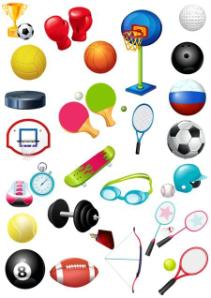 Цель: укрепление и повышение тонуса мышц свода стопы.1.Игровое упражнение «Поймай мячик».Оборудование: крышки от пластиковых бутылок, лист картона с изображением мячиков.Выполнение: пальцами ног необходимо захватить и удерживать крышку, перемещая её на лист картона с изображением мячиков (поочерёдно левой и правой ногой). Закрыть крышкой мячик.2.Игровое упражнение «Сложи фигуру».Оборудование: крышки от пластиковых бутылок, лист картона с изображением геометрических фигур разного размера и цвета.Выполнение: сидя или стоя пальцами ног правой и левой ноги необходимо выкладывать на карточку крышки составляя геометрические фигуры.3.Игровое упражнение «Новогодняя ёлочка».Оборудование: контейнеры и мелкие игрушки из «киндер-сюрпризов», лист картона с изображение ёлки.Выполнение: сомкнутыми ногами необходимо захватить контейнер от киндер-сюрпризов и выложить ёлку, затем пальцами ног украсить ёлочку мелкими игрушками.4.Игровое упражнение «Башенка».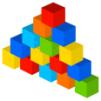 Оборудование: кубики.Выполнение: сомкнутыми ногами необходимо удерживать кубик и выстроить башенку.5.Игровое упражнение «Солнышко» (коллективное).Оборудование: пуговицы разного размера.Выполнение: пальцами ног дети выкладывают из пуговиц солнышко.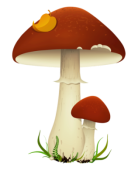 6.Игровое упражнение «Соберём урожай».Оборудование: грецкие, лесные орехи, грибочки.Выполнение: пальцами ног собрать «урожай» в ведёрке.7.Игровое упражнение «Уберём игрушки»Оборудование: мелкие игрушки из «киндер-сюрпризов»Выполнение: пальцами ног собрать игрушки в определённое место.8.Игровое упражнение «Рисуем подарок другу».Оборудование: листы бумаги, фломастеры.Выполнение: пальцами ног нарисовать рисунок другу.9.Игровое упражнение «Сварим суп из макарон».Оборудование: обруч, поролоновые палочки.Выполнение: дети по команде педагога перекладывают пальцами ног поролоновые палочки (макароны) из обруча в заданное место.10.Игровое упражнение «Снежки».Оборудование: по несколько бумажных салфеток на каждого ребёнка, обруч.Выполнение: по сигналу педагога дети сминают салфетку пальцами ног (делают снежки) и бегут, держа салфетку пальцами ног стараясь не уронить его до обруча. Кто больше сделает снежков.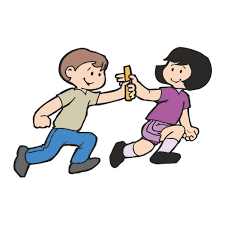 11.Игровое упражнение «Эстафета с палочкой».Оборудование: палочки дл. 20 смВыполнение: дети делятся на 2 команды, встают в одну линию близко друг к другу. Первые дети берут палочку пальцами ног и передают её следующему участнику, стараясь не опускать её на пол. Побеждает та команда, которая быстрее передаст палочку, не уронив её на пол.